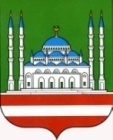 Начальнику Департаментакультуры Мэрии г. Грозного              М.С-М.АмаевойОтчет  мероприятий по профилактике наркомании, алкоголизма и табакокурения      за 1 квартал 2020 г.17 февраля в филиале №6 МБУ «Централизованная библиотечная система» г. Грозного прошел актуальный диалог «Сделай выбор в пользу жизни». Цель мероприятия: пропаганда здорового образа жизни, развить у читателей навыков поведения ведущего к здоровью. Читатели узнали, что такое привычка, какие привычки считаются полезными, а какие мешают быть здоровыми. На мероприятии читатели обсудили проблемы курения, алкоголизма и наркомании. В ходе диалога была осуществлена пропаганда здорового образа жизни; сформировано представление о вредных привычках, которые наносят урон здоровью человека и его культуре. Читатели также обсудили причины появления и последствия вредных привычек. Благодаря проведенному разговору у учащихся укрепилась установка на реализацию здорового образа жизни, навыков ответственного поведения, побуждающих детей к формированию у себя хороших привычек. К мероприятию была организована книжная выставка, на которой представили книги, посвященные физической культуре, искоренению вредных привычек, здоровому образу жизни, здоровья и т.д.Участники – 5 чел., зрители - 11 чел.17 февраля в филиале «Алхан-Чурт» МБУ «Централизованная библиотечная система» г. Грозного прошел урок здоровья о вреде наркомании «Не ступите в ад». На урок были приглашены школьники 10-11 классов. Цель мероприятия: профилактика вредных привычек. В ходе урока библиотекарь рассказал учащимся о том, какую опасность несет в себе употребление наркотиков и какие последствия ожидают наркоманов. Библиотекарь сказал, как важно вести здоровый образ жизни, и как важно уметь сказать «нет» вредным привычкам, для того, чтобы создать здоровое и светлое будущее. В заключении библиотекарь провел викторину «Что вы знаете о вреде наркотиков?», которая помогла учащимся убедиться в том, что лучше быть независимым, здоровым и счастливым.Участники - 7 чел., зрители – 14 чел.2 марта в филиале № 3 МБУ «Централизованная библиотечная система» г. Грозного прошла диагностика «Чьи папы курят». Цель мероприятия: профилактика наркомания и вредных привычек. Ведущие библиотекари рассказали ребятам о сомнительных удовольствиях, получаемых курильщиком, о необратимых последствиях от табакокурения, о том, что необходимо современному человеку, чтобы сохранить своё здоровье.Участники – 2 чел., зрители – 8 чел.11 марта в филиале № 11 МБУ Централизованная библиотечная система г. Грозного прошла беседа «Улица, свободная от курения». Цель мероприятия: профилактика наркомании и вредных привычек. «Улица, свободная от курения» – под таким девизом прошел праздник здоровья, на бульваре Эсамбаева. Были приглашены работники поликлиники № 2. Все проходящие были проинформированы буклетами о вреде курения. В это же время, проходила игра «Строим город без табачного дыма» («Поролоновое шоу»). Около пяти вечера, началась «Зарядка с чемпионом», который провел чемпион мира Арслан Каратаев. Кроме всего вышеперечисленного горожан ждали различные мастер-классы, конкурсы, подвижные игры и викторины. А также, присутствовали все филиалы МБУ ЦБС г. Грозного.Участники – 12 чел., зрители – 87 чел.Примечание: Во исполнение п.1.3 Приказа Министерства культуры Российской Федерации № 357 от 16 марта 2020 года обслуживание пользователей в зданиях библиотек г. Грозного  с 16 марта приостановлено на неопределенный срок в целях предупреждения новой коронавирусной инфекции.Директор                                                                                 		    А.Х.МумаеваДЕПАРТАМЕНТ КУЛЬТУРЫМЭРИИ г. ГРОЗНОГОМУНИЦИПАЛЬНОЕ БЮДЖЕТНОЕУЧРЕЖДЕНИЕ «ЦЕНТРАЛИЗОВАННАЯБИБЛИОТЕЧНАЯ СИСТЕМА»г. ГРОЗНОГОул. Угрюмова, 75, Грозный,Чеченская Республика, 364038Тел./факс: (8712) 22-63-04e-mail: cbschr@mail.ru                  _28.01.2020г.___ № _________                  На № _________ от _________СОЬЛЖА-Г1АЛИН МЭРИНКУЛЬТУРАН ДЕПАРТАМЕНТ«БИБЛИОТЕКИЙН  ЦЕНТРАЛИЗОВАННИСИСТЕМА» СОЬЛЖА-Г1АЛИНМУНИЦИПАЛЬНИ БЮДЖЕТАНУЧРЕЖДЕНИСоьлжа-Г1ала, Угрюмован урам, 75Нохчийн Республика, 364038 Тел./факс: (8712) 22-63-04e-mail: cbschr@mail.ru